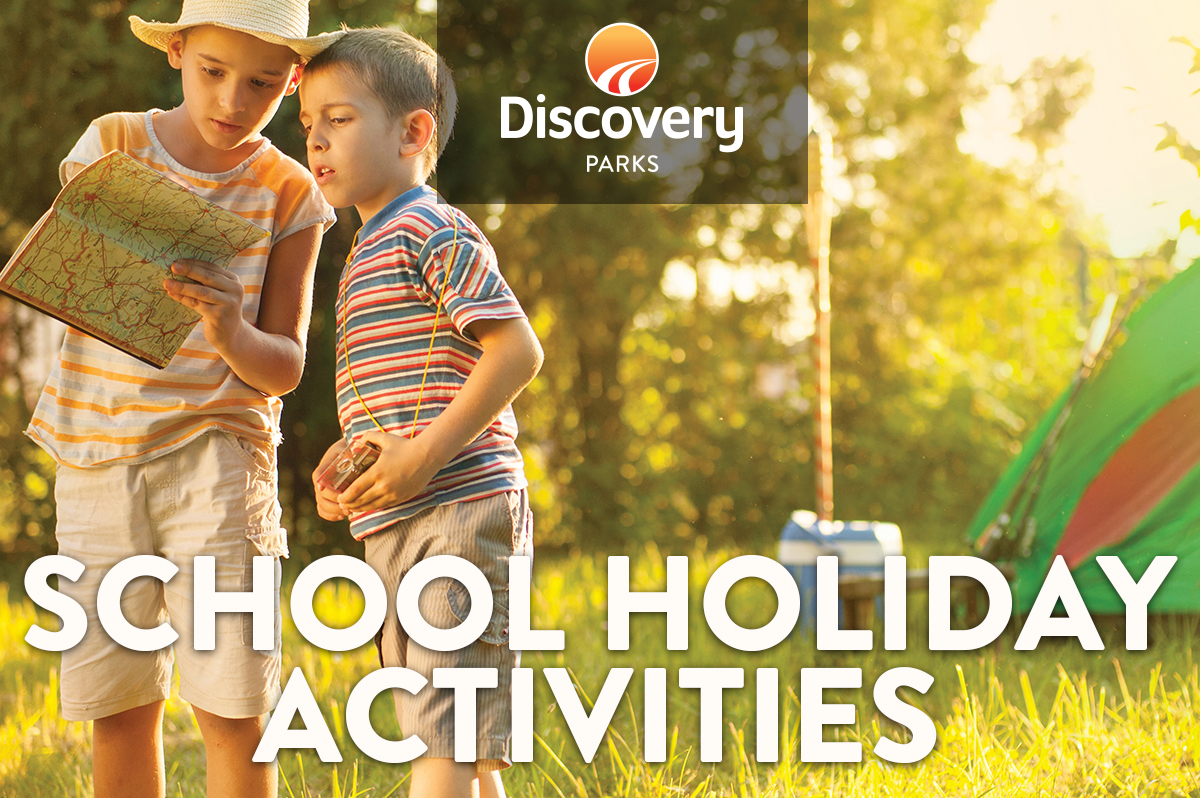 2019 AUTUMN SCHOOL HOLIDAYS
AT DISCOVERY PARKS – EMERALD BEACHLots and lots of great holiday fun for all the family. From Crazy crafts to movie nights, there’s activities planned throughout the school holidays.DATETIMEACTIVITYVENUECOST15/4/1910.30am - 12.30pmArt and Craft activitiesMovie RoomFree15/4/196pmFamily MovieMovie RoomFree16/4/1910.30am - 12.30pmChalk Graffiti and gamesMovie RoomFree16/4/191.30pm - 2.30pmSurf Lessons    
Exclusive for park guestsReception$2016/4/196pmFamily MovieMovie RoomFree17/4/1911amPizza making with Matt.Make your own lunchPlease book by Monday lunchtimeEmerald Beach Pizza$15 per person17/4/196pmFamily MovieMovie RoomFree18/4/1910.30am - 12.30pmChocolate coconut ballsMovie Room$2.0018/4/191.30pm - 2.30pmSurf Lessons     
Exclusive for park guestsReception$2018/4/196pmFamily MovieMovie RoomFree19/4/1910.30am - 12.30pmFishing SimulatorMovie RoomFree19/4/196pmFamily MovieMovie RoomFree20/4/1910amBooklet of possible tasksCollect from officeFree20/4/196pmFamily MovieMovie RoomFree21/4/1911amEaster Bunny arrivesMeet at back camp kitchenFree21/4/1911.10amEaster Egg huntFree21/4/196pmFamily MovieMovie RoomFree22/4/1910.30amColouring competitionOfficeFree22/4/196pmFamily movieMovie RoomFree23/4/1910.30am - 12.30pmCookie decoratingFront camp kitchen$2.0023/4/191.30pm - 2.30pmSurf Lessons     
Exclusive for park guestsReception$20.0023/4/196pmFamily MovieMovie roomFree24/4/1911amPizza making with Matt.Make your own lunchPlease book by Monday lunchtimeEmerald Beach Pizza$15 per person24/4/191.30pm - 2.30pmSurf Lessons     
Exclusive for park guestsReception$2024/4/196pmFamily MovieMovie RoomFree25/4/1910.30am - 12.30pmFamily GamesJumping PillowFree25/4/196pmFamily MovieMovie RoomFree26/4/1910.00am - 12.00pmChalk Graffiti and gamesMovie RoomFree26/4/191.30pm - 2.30pmSurf Lessons     
Exclusive for park guestsReception$2026/4/196pmFamily MovieMovie RoomFree27/4/1910amBooklet of possible tasksCollect from officeFree27/4/196pmFamily MovieMovie RoomFree